Wydminy dnia 24.09.2020 r.Zamawiający:Gmina WydminyPlac Rynek 1/111-510 WydminyUczestnicy postępowania       							o udzielenie zamówienia publicznegoZnak sprawy:KK.271.107.2020Pytania i odpowiedziDotyczy: postępowanie o udzielenie zamówienia publicznego oznaczonego numerem sprawy KK.271.107.2020 prowadzonego w trybie przetargu nieograniczonego: „Dostawa i montaż urządzeń placu zabaw w Wydminach na działce nr 179/3 obręb Wydminy”. Zamawiający informuje, że od wykonawców wpłynęły pytania dotyczące powyższego postępowania na, które udziela się odpowiedzi: Pytanie 1: Czy posiadają Państwo projekt budowlany, opis techniczny lub projekt zagospodarowania do tego postępowania?Odpowiedź: NIE. Pytania 2: Czy posiadają Państwo Przedmiar?Odpowiedź: NIE.Pytanie 3: Czy posiadają Państwo rysunki lub zdjęcia urządzeń?Odpowiedź: NIE.Pytanie 4: Jakie dokumenty będą Państwo wymagać do odbioru końcowego inwestycji?Odpowiedź: Zgodnie z SIWZ (pkt 3., 6), i): Przed przystąpieniem do odbioru Wykonawca zobowiązany jest do wykonania i dostarczenia Zamawiającemu kompletnej, podpisanej przez kierownika budowy i Wykonawcę, dokumentacji powykonawczej w wersji papierowej, niezbędnej do przeprowadzenia odbioru końcowego całości robót, zawierającej między innymi: pisemne oświadczenie kierownika robót, że przedmiot zamówienia wykonano zgodnie ze sztuką budowlaną,  dokumentację techniczną zamontowanych urządzeń/materiałów,  atesty bezpieczeństwa, certyfikaty, deklaracje oraz inne dokumenty w tym oznakowania towarów, dotyczące zamontowanych materiałów/urządzeń, certyfikat lub zaświadczenie niezależnego podmiotu potwierdzające, że dostarczane urządzenia placu zabaw odpowiadają normie PN-EN 1176-1:2017-12 lub równoważnej, certyfikat lub zaświadczenie niezależnego podmiotu potwierdzające, że nawierzchnia bezpieczna, o której mowa w ust. 4 pkt. 6 odpowiada aktualnym normom PN-EN 1177+AC:2019-04, PN-EN 1176-1:2017-12 lub równoważnym.Pytanie 5: Czy mogą Państwo udostępnić zdjęcia z miejsca inwestycji?Odpowiedź: Tak. Pytanie 6: Czy przed wykonaniem nawierzchni bezpiecznej należy wykonać niwelację terenu (jak głęboko) i korytowanie wraz z wykonaniem podbudowy (jak głęboko)?Odpowiedź: Z terenu przeznaczonego pod plac zabaw zostanie zebrana warstwa humusu przez Zamawiającego. Do Wykonawcy będzie należało wyrównanie i przygotowanie podłoża pod nawierzchnię bezpieczną. Zamawiający nie przewiduje korytowania.								 Wójt Gminy Wydminy								    /-/ Radosław KrólZdjęcia miejsca przeznaczonego pod budowę placu zabaw – Plac zabaw usytuowany będzie za linią energetyczną.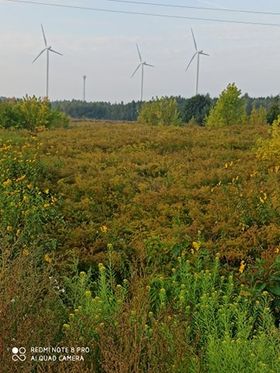 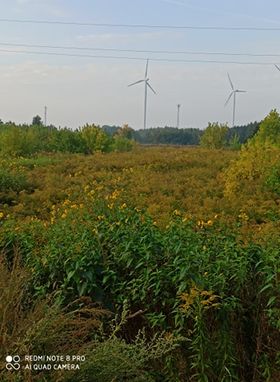 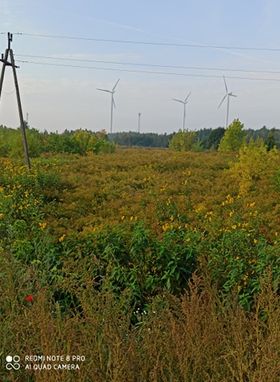 